Отчет за 3 квартал 2021 года.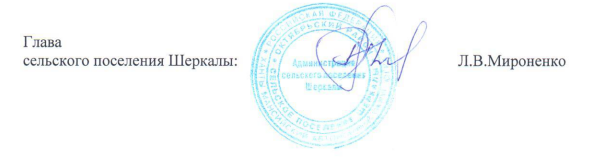 № п/пНаименование мероприятияНаименование мероприятияПлан на год  тыс. руб.Фактически освоено тыс. руб.Фактически освоено тыс. руб.Фактически освоено тыс. руб.Фактически освоено тыс. руб.Фактически освоено тыс. руб.Фактически освоено тыс. руб.Фактически освоено тыс. руб.Всего освоено за кварталтыс. руб.Остаток денежных средствтыс. руб.Планируемый объем работ в 2021 году(планируемые мероприятия  к реализации, количество планируемых к приобретению товаро – материальных ценностей)Фактический объем выполненных работ в отчётном квартале(текстовая часть отчета, в том числе точное название мероприятия, дата проведения мероприятия, адрес проведения,  наименование и количество приобретенных товаро – материальных ценностей, куда направлены,  количество участников мероприятия и количество охваченных от реализации мероприятия человек)Причины отклонения  фактического исполнения от запланированного№ п/пНаименование мероприятияНаименование мероприятияПлан на год  тыс. руб.апрельмаймайиюньиюльавгустсентябрьВсего освоено за кварталтыс. руб.Остаток денежных средствтыс. руб.Планируемый объем работ в 2021 году(планируемые мероприятия  к реализации, количество планируемых к приобретению товаро – материальных ценностей)Фактический объем выполненных работ в отчётном квартале(текстовая часть отчета, в том числе точное название мероприятия, дата проведения мероприятия, адрес проведения,  наименование и количество приобретенных товаро – материальных ценностей, куда направлены,  количество участников мероприятия и количество охваченных от реализации мероприятия человек)Причины отклонения  фактического исполнения от запланированного«Реализация государственной национальной политики и профилактика экстремизма в муниципальном образовании Октябрьский район»«Реализация государственной национальной политики и профилактика экстремизма в муниципальном образовании Октябрьский район»«Реализация государственной национальной политики и профилактика экстремизма в муниципальном образовании Октябрьский район»«Реализация государственной национальной политики и профилактика экстремизма в муниципальном образовании Октябрьский район»«Реализация государственной национальной политики и профилактика экстремизма в муниципальном образовании Октябрьский район»«Реализация государственной национальной политики и профилактика экстремизма в муниципальном образовании Октябрьский район»«Реализация государственной национальной политики и профилактика экстремизма в муниципальном образовании Октябрьский район»«Реализация государственной национальной политики и профилактика экстремизма в муниципальном образовании Октябрьский район»«Реализация государственной национальной политики и профилактика экстремизма в муниципальном образовании Октябрьский район»«Реализация государственной национальной политики и профилактика экстремизма в муниципальном образовании Октябрьский район»«Реализация государственной национальной политики и профилактика экстремизма в муниципальном образовании Октябрьский район»«Реализация государственной национальной политики и профилактика экстремизма в муниципальном образовании Октябрьский район»сп. Шеркалысп. Шеркалысп. Шеркалысп. Шеркалысп. Шеркалысп. Шеркалысп. Шеркалысп. Шеркалысп. Шеркалысп. Шеркалысп. Шеркалысп. Шеркалы1.1.14.материальное стимулирование народных дружинников и предоставление мер поддержки, установленных пунктом 1 статьи 6 Закона Ханты-Мансийского автономного округа – Югры от 19.11.2014 № 95-оз «О регулировании отдельных вопросов участия граждан в охране общественного порядка в Ханты-Мансийском автономном округе – Югре»материальное стимулирование народных дружинников и предоставление мер поддержки, установленных пунктом 1 статьи 6 Закона Ханты-Мансийского автономного округа – Югры от 19.11.2014 № 95-оз «О регулировании отдельных вопросов участия граждан в охране общественного порядка в Ханты-Мансийском автономном округе – Югре»60000048,348,311,7Страхование членов ДНД в 4 квартале 2021 г. 12,8 тыс.руб. Планируемое количество выходов 136 шт.Количества совершенных выходов 102 шт. Количество членов ДНД 16 человек.Остатки денежных средств будут освоены в ноябре 2021г 